HISTORIC TEXAS CEMETERY MARKERS:2020 Official Texas Historical MarkerCoversheetThis form constitutes a request for the Texas Historical Commission (THC) to consider approval of an Official Texas Historical Marker for a cemetery noted in this application. The THC will review the request and make its determination based on rules and procedures of the program. Filing of the application for sponsorship is for the purpose of providing basic information to be used in the evaluation process. The final determination of eligibility and approval for a state marker will be made by the THC. This form is to be used for Historic Texas Cemetery marker requests only. Use this form if (1) you already completed the HTC designation and (2) you want to apply for an interpretive historical marker for the cemetery. Please see separate forms for either HTC Medallion only and/or Name & Date Plaques, Recorded Texas Historic Landmarks (buildings and structures) or subject markers.CHECKLIST APPROVAL (required)  The cemetery has been designated as a Historic Texas Cemetery (HTC) Year designation filed in county records:      Historic Texas Cemetery designation number:       (Ex. AT-C023; Number may be found on Exhibit A of the HTC designation, or look for your cemetery on our Historic Sites Atlas: https://atlas.thc.texas.gov/)  A 5-10 page narrative history is included   Permission of cemetery administrator or landowner granting permission for marker placement has been obtained (Attachment A)  Invoice for application fee is complete, printed and ready to be mailed to THC along with $100 check (Attachment B)OR    The application fee has been previously paid. This topic is a resubmission from previous year. Note this is the last year that the application fee may be waived. Previous Marker Job # (ex: 19PO01):      Sponsor Name:      		Date:      HISTORIC TEXAS CEMETERY MARKERS:2020 Official Texas Historical MarkerSponsorship Application NOTE: A final Historic Texas Cemetery (HTC) designation is a prerequisite for HTC markers. Information regarding the HTC designation can be found on the THC website: (http://www.thc.texas.gov/HTC). HISTORIC TEXAS CEMETERY MARKERSPurpose Historic Texas Cemetery markers are only for use in burial grounds previously designated as an HTC. These markers recognize the historical significance of a cemetery and, with the use of interpretive plaques, provide background on associated communities, families, events and customs. HTC markers must be placed at the cemetery, but since cemeteries are protected under other existing laws, placement of a marker establishes no restrictions on the property.Criteria HTC designation: All steps of the HTC designation process must be completed by the time of application for the HTC marker.Historical/cultural significance: Completion of the HTC designation does not ensure approval for an HTC marker; it is only a prerequisite. The application for an HTC marker with an interpretive plaque must include the same type of detailed history required for other markers. In addition to Context, Overview and Significance sections, it must also include a description of the physical site, cemetery setting, and significant landscape features or noteworthy burial markers and funereal practices.Application PROCEDURESAny individual, group or county historical commission (CHC) may apply to the THC to request an Official Texas Historical Marker for what it deems a worthy topic. Only complete marker applications that contain all the required elements can be accepted or processed by the THC. For HTC markers with interpretive plaques, the required elements are sponsorship application, 5-10 page narrative history and documentation.  Completed applications must be duly reviewed, verified and approved by the CHC in the county in which the marker will be placed. The sponsorship application, 5-10 page narrative history and documentation must be in the form of Microsoft Word or Word-compatible documents and submitted by email attachments to the THC from the CHC no later than 2 p.m. CDT, June 15, 2020. Paper copies of applications, whether mailed or delivered in person, cannot be accepted in lieu of the electronic version. THC email accepts mail no larger than 10 MB so the application and supplemental materials may need to be sent in multiple emails. Please note this in the subject line of the email. (Ex. Post Oak Co., Smith House, Email 1 of 3, etc.)Cemetery title must be given on the application. Title should be exactly as listed in the HTC designation.Required font style and type size are a Times variant and 12-point.Narrative histories must be 5-10 pages typed in a double-spaced (or 1.5-spaced) format and include separate sections on context, overview and significance. Approved marker topics have their inscriptions written based on the narrative submitted. The majority of the narrative must be solely about the marker topic.The narrative history must include documentation in the form of reference notes, which can be either footnotes, endnotes, or parenthetical citations. Documentation associated with applications should be broad-based and demonstrate a survey of available resources, both primary and secondary.Historic Texas Cemetery markers must be placed at the cemetery being marked. They cannot be placed on right-of-way maintained by the Texas Department of Transportation (TxDOT). If the cemetery has been determined to be unaccessible to the public, a waiver may be completed and submitted by 2 p.m. CDT, June 15, 2020 to propose a new location.The CHC or Marker Chair will forward the application and narrative history to markers@thc.texas.gov. An email confirming receipt of your application will be sent to both the CHC and the Sponsor listed on the application. Be sure to check your junk mail box. If you do not receive confirmation from the THC Marker Team within five business days of sending your application, please contact our office. Once the CHC sends in the application, the sponsor mails the Marker Application Fee Invoice (Attachment B) and a $100 payment to the THC mailing address noted on the Sponsor Fee Invoice by 2 p.m. CDT, June 15, 2020. Payment of the application fee does not guarantee approval of the historical marker and this fee is non-refundable. A signed form is required to show approval of marker placement by the cemetery administrator or landowner.  This is due via email, fax or mail by 2 p.m. CDT, June 15, 2020. Marker application and supplemental materials must be submitted between April 1st and 2 p.m. CDT June 15th. Applications will not be considered for approval if received before or after the open marker application period of April 1 – 2 p.m. CDT, June 15, 2020.Once marker applications have passed preliminary review and the application fee and signed proof of cemetery administrator approval have been received by THC, the application will be scored to determine whether the marker will be submitted to the Commissioners of the THC for final approval. SCORING CRITERIA  (1) 5 pts. max.     Age;   (2) 10 pts. max.   Historical Significance/Architectural Significance;  (3) 10 pts. max.   State of Repair/Integrity;  (4) 10 pts. max.   Diversity of topic for addressing gaps in historical marker program;  (5) 15 pts. max.   Value of topic as an undertold or untold aspect of Texas history;  (6) 10 pts. max.   Endangerment level of property, site or topic;  (7) 10 pts. max.   Available documentation and resources;  (8) 10 pts. max.   Diversity among this group of candidates;  (9) 5 pts. max.     Relevance to other commission programs; and  (10) 15 pts. max. Relevance to the commission’s current thematic priorities. SPONSORSHIP PAYMENT INFORMATIONProspective sponsors please note the following:Topics approved as Official Texas Historical Markers will require payment of the full marker amount within 45 of the official approval notice. Payment must be received in full, accompanied by the THC payment form, by 5 p.m. CDT, September 16, 2020. Due to possible increases in shipping and material costs, marker prices are subject to change. Marker sponsors are responsible for paying the full cost of the historical marker and will be notified via invoice with a 45-day payment deadline should marker prices increase. Sponsors may choose to withdraw from the marker process at any time before a marker is ordered, and will be refunded payment, not including the application fee.The THC is unable to process partial payments or to delay payment due to processing procedures of the sponsor. Applications not paid in the time frame required may, at the sole discretion of the THC, be cancelled or postponed.Payment does not constitute ownership of a marker; Historic Texas Cemetery markers and other Official Texas Historical Markers are the property of the State of Texas.If at any time during the marker process sponsorship is withdrawn, a refund can be processed, but the THC will retain the application fee of $100. The Official Texas Historical Marker Program provides no means of recognizing sponsors through marker texts, incising or supplemental plaques.RECORDS RETENTION BY CHC: The CHC must retain hard copies of the application as well as an electronic version, at least for the duration of the marker process. The THC is not responsible for lost applications, for incomplete applications or for applications not properly filed according to the program requirements. For additional information about any aspect of the Official Texas Historical Marker Program, visit the Markers page on the THC website (http://www.thc.texas.gov/markers).  HISTORIC TEXAS CEMETERY MARKERS: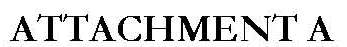 PERMISSION OF ADMINISTRATOR/LANDOWNER FOR MARKER PLACEMENTPlease fill out this attachment, print, and sign. Return to our offices via email (markers@thc.texas.gov), fax, or mail by 2 p.m. CDT, June 15, 2020. If overnighting mail, please send by UPS or FedEx to: 105 W. 16th St. Austin, TX 78701. Must be received in our offices by deadline.Name of cemetery:      				County:      Cemetery representative, property manager or landowner:      Address:        City, State, Zip:        Phone:      	Email address:      I,     , certify that I am the cemetery administrator or landowner of the property noted herein, and further certify that I have read the information regarding Official Texas Historical Markers and that I voluntarily seek the marker for the property. I further certify that I will comply with the policies and procedures of the Official Texas Historical Marker Program.Signature:  							_____________NOTE: The cemetery association or surrounding property owners will not receive copies of general correspondence from the THC. All procedural correspondence (notice of receipt, requests for additional information, inscription, shipping notices, etc.) will be sent by email to the CHC representative, who is encouraged to share the information with all interested parties as necessary. OFFICIAL TEXAS HISTORICAL MARKER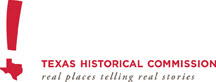 Sponsorship Fee InvoicePlease fill out this attachment, print, and sign. Return to our offices via mail by 2 p.m. CDT, June 15, 2020, along with a $100 check or payment information noted below. Do not send this form via email. Must be received in our offices by deadline.Name of Cemetery:      				County:      Note:We will not accept multiple payments for one marker, only one form of payment please.If overnighting mail, please send by UPS or FedEx to: 105 W. 16th St. Austin, TX 78701.If the application fee has been previously paid and this topic is a resubmission from previous years, the $100 application fee will be waived.Please fill out the information below for billing purposes, even if paying by check:Name of sponsor(s):      Address:        			City, State, Zip:        Phone:      				Email address:      Payment enclosed (make check payable to Texas Historical Commission)ORBill to credit card (only VISA or MC accepted):  Visa   MasterCardCard number       Exp. Date      		Security Code       Name (as it appears on card)      ***THC Staff Services will run credit card payments in batches using a state approved payment processing program. “THC Virtual Austin” will show as the Merchant Name on your credit card statement once the payment has been processed.Signature: _______________________________________________________Complete the form and send to markers@thc.texas.gov Valid April 1 – 2 p.m. CDT, June 15, 2020 onlyAPPROVAL BY COUNTY HISTORICAL COMMISSION (required)As chair or duly appointed marker chair, I certify the following: The topic qualifies for an Official Texas Historical Marker according to marker policies on the THC website.  Representatives of the CHC have talked with the potential marker sponsor and discussed the marker program policies on the THC website. The application has been filled out correctly.  The narrative history and documentation have been reviewed for accuracy.  CHC comments or concerns about this application (required):      Name of CHC contact (chair or marker chair):      Mailing address:                              City, Zip:      Daytime phone:                               Email address:      PROPOSED MARKER INFORMATION:PROPOSED MARKER INFORMATION:PROPOSED MARKER INFORMATION:PROPOSED MARKER INFORMATION:PROPOSED MARKER INFORMATION:Cemetery Title (required):      Cemetery Title (required):      Cemetery Title (required):      Cemetery Title (required):      Cemetery Title (required):      County:      County:      County:      County:      County:      Town (nearest town in same county on current state highway map):      Town (nearest town in same county on current state highway map):      Town (nearest town in same county on current state highway map):      Town (nearest town in same county on current state highway map):      Town (nearest town in same county on current state highway map):      Street address of marker site or directions from town noted above:      Street address of marker site or directions from town noted above:      Street address of marker site or directions from town noted above:      Street address of marker site or directions from town noted above:      Street address of marker site or directions from town noted above:      Marker Coordinates, if you know the location coordinates of the proposed marker site, enter them in one of the formats below:Marker Coordinates, if you know the location coordinates of the proposed marker site, enter them in one of the formats below:Marker Coordinates, if you know the location coordinates of the proposed marker site, enter them in one of the formats below:Marker Coordinates, if you know the location coordinates of the proposed marker site, enter them in one of the formats below:Marker Coordinates, if you know the location coordinates of the proposed marker site, enter them in one of the formats below:UTM Zone       Easting       Northing      UTM Zone       Easting       Northing      UTM Zone       Easting       Northing      Lat:      Long:      (deg, min, sec or decimal degrees)Lat:      Long:      (deg, min, sec or decimal degrees)Precise verbal description of placement of marker (e.g. northwest corner of 3rd and Elm, or FM 1411, 2.6 miles east of Post Oak Creek):      Precise verbal description of placement of marker (e.g. northwest corner of 3rd and Elm, or FM 1411, 2.6 miles east of Post Oak Creek):      Precise verbal description of placement of marker (e.g. northwest corner of 3rd and Elm, or FM 1411, 2.6 miles east of Post Oak Creek):      Precise verbal description of placement of marker (e.g. northwest corner of 3rd and Elm, or FM 1411, 2.6 miles east of Post Oak Creek):      Precise verbal description of placement of marker (e.g. northwest corner of 3rd and Elm, or FM 1411, 2.6 miles east of Post Oak Creek):      SPONSOR CONTACT INFORMATION:SPONSOR CONTACT INFORMATION:SPONSOR CONTACT INFORMATION:SPONSOR CONTACT INFORMATION:SPONSOR CONTACT INFORMATION:Marker sponsor (may be individual or organization):      Marker sponsor (may be individual or organization):      Marker sponsor (may be individual or organization):      Marker sponsor (may be individual or organization):      Marker sponsor (may be individual or organization):      Contact person (if applicable):      Contact person (if applicable):      Contact person (if applicable):      Contact person (if applicable):      Contact person (if applicable):      Mailing address:        Mailing address:        Mailing address:        City, zip:      City, zip:      Phone:      		 Phone:      		 Phone:      		 Email address (required):      Email address (required):      SHIPPING ADDRESS:SHIPPING ADDRESS:SHIPPING ADDRESS:SHIPPING ADDRESS:Organization (may be blank if individual):      Organization (may be blank if individual):      Organization (may be blank if individual):      Organization (may be blank if individual):      Contact Name:      Contact Name:      Contact Name:      Contact Name:      Street address:       Street address:       City, zip:      City, zip:      Daytime phone (required):       Daytime phone (required):       Email (required):      Email (required):      TYPE AND SIZE OF HISTORIC TEXAS CEMETERY MARKER:TYPE AND SIZE OF HISTORIC TEXAS CEMETERY MARKER:TYPE AND SIZE OF HISTORIC TEXAS CEMETERY MARKER:TYPE AND SIZE OF HISTORIC TEXAS CEMETERY MARKER:TYPE AND SIZE OF HISTORIC TEXAS CEMETERY MARKER:The sponsor/CHC prefers the following size marker:The sponsor/CHC prefers the following size marker:The sponsor/CHC prefers the following size marker:The sponsor/CHC prefers the following size marker:The sponsor/CHC prefers the following size marker: 27” x 42” HTC marker  with post ($1875)  without post** ($1675) with post ($1875)  without post** ($1675) with post ($1875)  without post** ($1675) with post ($1875)  without post** ($1675) 18” x 28” HTC marker with post ($1175)  without post** ($1175) with post ($1175)  without post** ($1175) with post ($1175)  without post** ($1175) with post ($1175)  without post** ($1175)*For HTC medallion only and/or with Name & Date Plaques, please fill out an HTC Name & Date Plaque application. *For HTC medallion only and/or with Name & Date Plaques, please fill out an HTC Name & Date Plaque application. *For HTC medallion only and/or with Name & Date Plaques, please fill out an HTC Name & Date Plaque application. *For HTC medallion only and/or with Name & Date Plaques, please fill out an HTC Name & Date Plaque application. *For HTC medallion only and/or with Name & Date Plaques, please fill out an HTC Name & Date Plaque application. **For an HTC marker without post, indicate to what surface material it will be mounted: wood	 masonry	 metal	 other (specify)       wood	 masonry	 metal	 other (specify)       wood	 masonry	 metal	 other (specify)       wood	 masonry	 metal	 other (specify)      